To: Aelodau o Cyngor Cymuned Mawr/Members of Mawr Community Council.YOU are summoned to attend A meeting of THE FINANCE, EMPLOYMENT, AND POLICY COMMITTEE of MAWR COMMUNITY COUNCIL.Held remotely via Zoom on Monday 30th October 2023 at 7.00 pm.(Press and public are invited to attend via Zoom; contact the Clerk for joining information)Under the Public Bodies (Admission to Meetings) Act 1960 S.1 (7), filming and recording of meetings by the press and public is not permitted.Join Zoom Meeting:https://us06web.zoom.us/j/7056476463AGENDAApologies for Absence
Schedule 12 of the Local Government Act 1972 requires a record to be kept of the members present and that this record form part of the minutes of the meeting. Members who cannot attend a meeting should tender apologies to the Clerk as it is usual for the grounds upon which apologies are tendered also to be recorded.Declarations of InterestQuestions from the public relating to items on this agenda (limited to 10 minutes)FinanceTo approve Qtr. 2 figuresTo approve half year figuresTo receive and note full year forecast 2023/24To consider and agree new budget headings for 2024/25To approve Cllr. Responsible for finance and Clerk to begin 2024/25 budget exercise.Under the Public Bodies (Admission to Meetings) Act 1960, the public and representatives of the press and broadcast media be excluded from the meeting during the consideration of the following items of business as publicity would be prejudicial to the public interest because of the confidential nature of the business to be transacted.
EmploymentUpdate on employment claimSusan Rodaway
Clerk/RFO
19/09/2023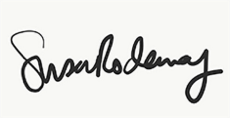 